1/11水小平子ども食堂まるちゃんカフェ　ラグラス1/14土主権者として今を生きる　Part4　～15日1/16月ちっちゃいおうち　手仕事サロン1/16月バイオリンレッスン　福祉会館1/17火はじめてのパソコンサークル　あすぴあ1/18水サロンミニコンサート　萩山公民館1/18水移動式子ども食堂カモミール1/19木熟年いきいき会　市民うたごえ祭り1/19木小平子ども食堂まるちゃんカフェ　学園東1/20金ちっちゃいおうち　わらべうた遊び1/21土あすぴあ　Ｚｏｏｍ利用支援会1/21土第228回　みんなで良い映画をみる会1/23月サロンミニコンサート　さわやか館1/24火ちっちゃいおうち　おうちサロン1/24火はじめてのパソコンサークル　中央公民館1/25水サロンミニコンサート　中宿地域センター1/25水ほっとカフェ小川東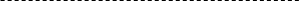 1/26木サロンミニコンサートおがわ東第二地域センター1/27金サロンミニコンサート　小川2丁目児童館1/27金バイオリンレッスン　萩山公民館1/28土あったか小平1/28土サロンミニコンサート　永田珈琲1/29日あすぴあ交流サロン　明日に向かってセルフケア1/29日こだいら自由遊びの会　プレーパーク1/29日くちぶえジュピター　新春口笛自慢festa1/30月こども食堂支援策解説セミナー1/30月バイオリンレッスン　福祉会館1/31火サロンミニコンサート　鈴木公民館2/1水移動式子ども食堂カモミール2/1水小平子ども食堂まるちゃんカフェ　ラグラス2/2木文書作成＆スケジュール・タスク管理入門ゼミ2/2木熟年いきいき会　おしゃべりサロン2/3金ちっちゃいおうち　タッピングタッチカフェ2/3金風 鈴 草2/5日だれでも食堂ゆらり2/7火はじめてのパソコンサークル　あすぴあ2/10金東京ボランティア市民活動センター　ボランタリーフォーラム　～12日2/12日小平こども劇場　わくわく！おはなし探検隊２2/14火ちっちゃいおうり　おうちサロン2/14火はじめてのパソコンサークル　中央公民館2/16木あすぴあ　Ｚｏｏｍ利用支援会2/16木熟年いきいき会　伴侶を亡くした人が語り合う会2/16木小平子ども食堂まるちゃんカフェ　学園東2/20月熟年いきいき会　ミニさわやかサロン（会員限定）2/21火はじめてのパソコンサークル　あすぴあ2/28火はじめてのパソコンサークル　中央公民館3/5日人財の森事業説明会＆庄野真代さん講演会